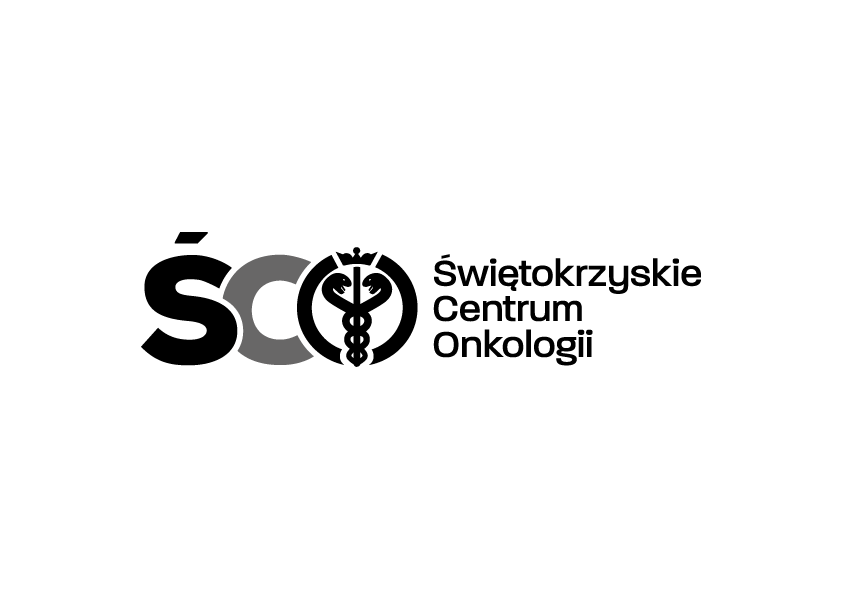 Adres: ul. Artwińskiego 3C, 25-734 Kielce, Dział Zamówień Publicznychnr tel.: 041/ 36- 74- 474   strona www: http://www.onkol.kielce.pl/ ; https://platformazakupowa.pl/pn/onkol_kielceIZP.2411.86.2024.MMO                                                                                                 Kielce, dn. 10.04.2024 r.DO WSZYSTKICH ZAINTERESOWANYCHDot.: Dostawa materiałów elektrycznych dla działu technicznego Świętokrzyskiego Centrum Onkologii w KielcachW związku z zadanymi pytaniami, Zamawiający przesuwa termin składania ofert na  17.04.2024 r.Ofertę należy złożyć w terminie do dnia 17.04.2024 r. do godz. 9:00Sposób składania ofert: za pośrednictwem platformy zakupowej: https://platformazakupowa.pl/pn/onkol_kielce Otwarcie ofert nastąpi na platformie zakupowej  w dniu  17.04.2024 r. o godz. 10:00.									Z poważaniem			                                                        Z-ca Dyrektora ds. Finansowo-Administracyjnych                                                                                                                                                mgr  Agnieszka Syska